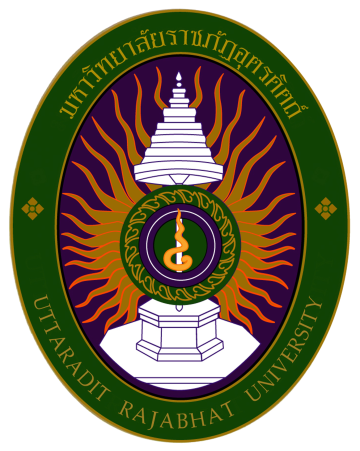 รายงานประเมินตนเองหน่วยงานสายสนับสนุนหน่วยงาน..........................................................สังกัด ………………………………….มหาวิทยาลัยราชภัฏอุตรดิตถ์ประจำปีงบประมาณ 2565(1 ตุลาคม 2564 ถึง 30 กันยายน 2565)รายงาน ณ วันที่………………………………………..ส่วนนำ1. ประวัติความเป็นมา (ชื่อหน่วยงาน ที่ตั้งและประวัติความเป็นมาโดยย่อ) (ถ้ามี)2. ปรัชญา ปณิธาน วิสัยทัศน์ พันธกิจ (ถ้ามี)3. โครงสร้างหน่วยงานและโครงสร้างการบริหาร4. จำนวนบุคลากรผลการดำเนินงานตามเกณฑ์การประเมินคุณภาพ	การประเมินคุณภาพหน่วยงาน............ ตามคู่มือการประกันคุณภาพการศึกษาภายใน ระดับอุดมศึกษา มหาวิทยาลัยราชภัฏ พ.ศ.2564  ประกอบด้วย 3 ตัวบ่งชี้ ดังนี้ตัวบ่งชี้ที่ 1 	กระบวนการพัฒนาแผนปฏิบัติงานประจำปีของหน่วยงาน	ชนิดตัวบ่งชี้	กระบวนการการเก็บข้อมูล  	ปีงบประมาณ 2565คำอธิบายตัวบ่งชี้			การดำเนินพันธกิจหลักของหน่วยสนับสนุนจำเป็นต้องมีการกำหนดทิศทางการพัฒนาและการดำเนินงานของหน่วยงาน เพื่อให้การดำเนินงานของหน่วยงาน เป็นไปอย่างมีคุณภาพสอดคล้องกับพันธกิจของหน่วยงานตลอดจนมีการพัฒนาแผนกลยุทธ์และแผนปฏิบัติการประจำปีที่สนับสนุนการดำเนินงานเพื่อการบรรลุเป้าหมายตามตัวบ่งชี้ตามยุทธศาสตร์ของมหาวิทยาลัย 		แผนปฏิบัติการประจำปี หมายถึง แผนระยะสั้นที่มีระยะเวลาในการดำเนินงานภายใน 1 ปี เป็นแผน   ที่ถ่ายทอดแผนกลยุทธ์ลงสู่ภาคปฏิบัติ เพื่อให้เกิดการดำเนินงานจริงตามกลยุทธ์ ประกอบด้วย โครงการหรือกิจกรรมต่างๆ ที่จะต้องดำเนินการในปีนั้นๆ เพื่อให้บรรลุเป้าหมายตามแผนกลยุทธ์ ตัวบ่งชี้ความสำเร็จของโครงการหรือกิจกรรมค่าเป้าหมายของตัวบ่งชี้เหล่านั้น รวมทั้งมีการระบุผู้รับผิดชอบหลักหรือหัวหน้าโครงการ งบประมาณในการดำเนินการ รายละเอียดและทรัพยากรที่ต้องใช้ในการดำเนินโครงการที่ชัดเจนเกณฑ์มาตรฐาน	 5  ข้อ1. มีการจัดทำแผนปฏิบัติการประจำปีของหน่วยงาน และเป็นแผนที่เชื่อมโยงกับปรัชญา วิสัยทัศน์ของมหาวิทยาลัย หรือสอดคล้องกับนโยบายการพัฒนามหาวิทยาลัย2. มีการถ่ายทอดแผนปฏิบัติการประจำปีของหน่วยงานไปสู่ผู้ปฏิบัติงาน3. มีการติดตามผลการดำเนินงานตามตัวบ่งชี้ของแผนปฏิบัติงานประจำปี อย่างน้อยปีละ 1 ครั้ง4. มีการนำผลการดำเนินงานตามแผนปฏิบัติการประจำปี ข้อคิดเห็นและข้อเสนอแนะของคณะกรรมการหน่วยงานไปปรับปรุงแผนปฏิบัติการประจำปี5. มีผลจากการปรับปรุงแผนปฏิบัติการประจำปีที่เห็นชัดเจนเป็นรูปธรรมเกณฑ์การประเมิน :	ผลการดำเนินงาน1. มีการจัดทำแผนปฏิบัติการประจำปีของหน่วยงาน และเป็นแผนที่เชื่อมโยงกับปรัชญา วิสัยทัศน์ของมหาวิทยาลัย หรือสอดคล้องกับนโยบายการพัฒนามหาวิทยาลัย....................................................................................................................................................................................................................................................................................................................................................................................................................................................................................................................................................................................................................................................................................................................................................................................................................................................................................................................................................................................................................เอกสาร/หลักฐานอ้างอิง1-1(1) ………………………………………………………………………………………………………………………………..1-1(2) ………………………………………………………………………………………………………………………………..2. มีการถ่ายทอดแผนปฏิบัติการประจำปีของหน่วยงานไปสู่ผู้ปฏิบัติงาน....................................................................................................................................................................................................................................................................................................................................................................................................................................................................................................................................................................................................................................................................................................................................................................................................................................................................................................................................................................................................................เอกสาร/หลักฐานอ้างอิง1-2(1) ………………………………………………………………………………………………………………………………..1-2(2) ………………………………………………………………………………………………………………………………..3. มีการติดตามผลการดำเนินงานตามตัวบ่งชี้ของแผนปฏิบัติงานประจำปี อย่างน้อยปีละ 1 ครั้ง....................................................................................................................................................................................................................................................................................................................................................................................................................................................................................................................................................................................................................................................................................................................................................................................................................................................................................................................................................................................................................เอกสาร/หลักฐานอ้างอิง1-3(1) ………………………………………………………………………………………………………………………………..1-3(2) ………………………………………………………………………………………………………………………………..4. มีการนำผลการดำเนินงานตามแผนปฏิบัติการประจำปี ข้อคิดเห็นและข้อเสนอแนะของคณะกรรมการหน่วยงานไปปรับปรุงแผนปฏิบัติการประจำปี....................................................................................................................................................................................................................................................................................................................................................................................................................................................................................................................................................................................................................................................................................................................................................................................................................................................................................................................................................................................................................เอกสาร/หลักฐานอ้างอิง1-4(1) ………………………………………………………………………………………………………………………………..1-4(2) ………………………………………………………………………………………………………………………………..5. มีผลจากการปรับปรุงแผนปฏิบัติการประจำปีที่เห็นชัดเจนเป็นรูปธรรม....................................................................................................................................................................................................................................................................................................................................................................................................................................................................................................................................................................................................................................................................................................................................................................................................................................................................................................................................................................................................................เอกสาร/หลักฐานอ้างอิง1-5(1) ………………………………………………………………………………………………………………………………..1-5(2) ………………………………………………………………………………………………………………………………..ตัวบ่งชี้ที่ 2 	การพัฒนาบุคลากรในหน่วยงานชนิดตัวบ่งชี้ 	กระบวนการการเก็บข้อมูล	ปีงบประมาณ 2565คำอธิบายตัวบ่งชี้	บุคลากรสายสนับสนุนมีส่วนสำคัญอย่างยิ่งต่อการดำเนินงานให้บรรลุตามพันธกิจของมหาวิทยาลัย ซึ่งจำเป็นต้องได้รับการพัฒนาอย่างต่อเนื่อง เพราะการพัฒนาบุคลากรเป็นสิ่งสำคัญที่มุ่งเปลี่ยนแปลงวิธีการทํางาน ความรู้ความสามารถ ทักษะและทัศนคติของบุคลากรให้เป็นไปทางที่ดีขึ้น เพื่อให้บุคลากรที่ได้รับการพัฒนาแล้วนั้น ปฏิบัติงานได้ผลตามวัตถุประสงค์ของหน่วยงานอย่างมีประสิทธิภาพแผนพัฒนาบุคลากร หมายถึง กรอบหรือแนวทางในการพัฒนาบุคลากรให้มีความรู้ทักษะและพฤติกรรมการปฏิบัติงานที่จะช่วยให้บุคลากรในหน่วยงานสามารถปฏิบัติงานได้บรรลุตามเป้าหมาย               ในสายอาชีพของตน โดยมีวัตถุประสงค์หลักในการพัฒนาจุดอ่อนและเสริมจุดแข็งของบุคลากรในหน่วยงาน            ที่จะนำไปสู่การพัฒนาผลงานที่มีประสิทธิภาพ 	การบรรยายลักษณะงาน (Job Description) หมายถึง การแสดงหนาที่ความรับผิดชอบขอบเขต      ของงานแตละเลขที่ตําแหนง โดยเปรียบเสมือนปายชี้ทางในการปฏิบัติงานของบุคลากรแตละเลขที่ตำแหน่งงานในองคกร ชวยกําหนดแนวทางในการพัฒนาและปรับปรุงงาน เปนเอกสารแสดงถึงหนาที่ความรับผิดชอบของแตละบุคคลตามแบบบรรยายลักษณะงานแนวปฏิบัติที่ดี หมายถึง วิธีปฏิบัติ หรือขั้นตอนการปฏิบัติที่ทำให้หน่วยงานประสบความสำเร็จหรือ     สู่ความเป็นเลิศตามเป้าหมาย เป็นที่ยอมรับในวงวิชาการ มีหลักฐานของความสำเร็จปรากฎชัดเจน โดยมีวิธีปฏิบัติหรือขั้นตอนการปฏิบัติ ตลอดจนความรู้และประสบการณ์ บันทึกเป็นเอกสารเผยแพร่ให้หน่วยงานภายในหรือภายนอกสามารถนำไปใช้ประโยชน์ได้เกณฑ์มาตรฐาน	 5  ข้อ1. มีการจัดทำแผนพัฒนาบุคลากรทุกระดับ2. มีการจัดทำเอกสารการบรรยายลักษณะงาน (Job Description) รายบุคคล3. ทุกงานมีขั้นตอนการปฏิบัติงาน4. ทุกงานมีการปรับเปลี่ยนวิธีการทำงานที่ดีขึ้น5. ทุกงานมีแนวปฏิบัติที่ดีในการทำงานเกณฑ์การประเมิน :	ผลการดำเนินงาน1. มีการจัดทำแผนพัฒนาบุคลากรทุกระดับ....................................................................................................................................................................................................................................................................................................................................................................................................................................................................................................................................................................................................................................................................................................................................................................................................................................................................................................................................................................................................................เอกสาร/หลักฐานอ้างอิง2-1(1) ………………………………………………………………………………………………………………………………..2-1(2) ………………………………………………………………………………………………………………………………..2. มีการจัดทำเอกสารการบรรยายลักษณะงาน (Job Description) รายบุคคล....................................................................................................................................................................................................................................................................................................................................................................................................................................................................................................................................................................................................................................................................................................................................................................................................................................................................................................................................................................................................................เอกสาร/หลักฐานอ้างอิง2-2(1) ………………………………………………………………………………………………………………………………..2-2(2) ………………………………………………………………………………………………………………………………..3. ทุกงานมีขั้นตอนการปฏิบัติงาน....................................................................................................................................................................................................................................................................................................................................................................................................................................................................................................................................................................................................................................................................................................................................................................................................................................................................................................................................................................................................................เอกสาร/หลักฐานอ้างอิง3-3(1) ………………………………………………………………………………………………………………………………..3-3(2) ………………………………………………………………………………………………………………………………..4. ทุกงานมีการปรับเปลี่ยนวิธีการทำงานที่ดีขึ้น....................................................................................................................................................................................................................................................................................................................................................................................................................................................................................................................................................................................................................................................................................................................................................................................................................................................................................................................................................................................................................เอกสาร/หลักฐานอ้างอิง4-4(1) ………………………………………………………………………………………………………………………………..4-4(2) ………………………………………………………………………………………………………………………………..5. ทุกงานมีแนวปฏิบัติที่ดีในการทำงาน................................................................................................................................................................................................................................................................................................................................................................................................................................................................................................................................................................................................................................................................................................................................................................................................................เอกสาร/หลักฐานอ้างอิง5-5(1) ………………………………………………………………………………………………………………………………..5-5(2) ………………………………………………………………………………………………………………………………..ตัวบ่งชี้ที่ 3 	ความพึงพอใจของผู้รับบริการชนิดตัวบ่งชี้ 	ผลลัพธ์การเก็บข้อมูล	ปีงบประมาณ 2565คำอธิบายตัวบ่งชี้การพัฒนาความพึงพอใจของผู้รับบริการถือเป็นสิ่งสำคัญของการให้บริการที่ต้องอาศัยระยะเวลาและการพัฒนาอย่างต่อเนื่อง ตามหลัก PDCA เพื่อให้ผู้รับบริการเกิดความพึงพอใจสูงสุด นําไปสู่ภาพลักษณ์ที่ดีขององค์กร ความพึงพอใจ หมายถึง ความรู้สึกหรือทัศนคติของบุคคลที่มีต่อการรับบริการ อันเกิดจากพื้นฐาน     การรับรู้ค่านิยมและประสบการณ์ที่แต่ละบุคคลได้รับและจะเกิดขึ้นก็ต่อเมื่อสามารถตอบสนองความ ต้องการให้แก่บุคคลนั้นได้ซึ่งระดับความพึงพอใจของแต่ละบุคคลย่อมมีความแตกต่างกันไป ผู้รับบริการ หมายถึง บุคคลที่มาติดต่อ ประสานงาน หรือมาใช้บริการในหน่วยงาน เช่น นักศึกษา อาจารย์ เจ้าหน้าที่ บุคลากรภายในมหาวิทยาลัย หรือบุคคลภายนอกกระบวนการ/ขั้นตอนการให้บริการ หมายถึง รูปแบบ กระบวนการ ขั้นตอน ระยะเวลาหรือ      วิธีการดำเนินงานของหน่วยงานที่มีความสะดวก รวดเร็ว ถูกต้อง ความน่าเชื่อถือ ความยืดหยุ่น เจ้าหน้าที่ผู้ให้บริการ หมายถึง บุคลากรในหน่วยงานที่ช่วยอำนวยความสะดวกให้กับผู้รับบริการด้วยความเป็นมิตรสิ่งอำนวยความสะดวก หมายถึง สถานที่และจุดบริการ การมีช่องทาง/วิธีการที่ ผู้รับบริการสามารถติดต่อกับหน่วยงานเพื่อขอรับบริการ รวมทั้งการเปิดรับฟังความคิดเห็น ข้อเสนอแนะ เช่น โทรศัพท์ โทรสาร ไปรษณีย์อิเล็กทรอนิกส์ (e-mail) และติดต่อด้วยตนเอง เป็นต้น คุณภาพการให้บริการ หมายถึง การสร้างความประทับใจให้กับผู้มารับบริการตรงตามความ ต้องการ พร้อมทั้งครบถ้วน ถูกต้องของการให้บริการ	ระยะเวลาในการประเมินความพึงพอใจ ตามปีการศึกษาซึ่งมีการดำเนินการประเมินความพึงพอใจของผู้ใช้บริการอย่างน้อย 1 ครั้ง ตามช่วงเวลาที่เหมาะสมขึ้นอยู่กับหน่วยงานเกณฑ์การประเมิน 	ใช้ค่าเฉลี่ยของคะแนนประเมินความพึงพอใจ (คะแนนเต็ม 5)ผลการดำเนินงานสรุปผลการประเมินตนเองประเภทบุคลากรสายสนับสนุนจำแนกตามคุณวุฒิการศึกษาจำแนกตามคุณวุฒิการศึกษาจำแนกตามคุณวุฒิการศึกษาจำแนกตามคุณวุฒิการศึกษารวมประเภทบุคลากรสายสนับสนุนต่ำกว่าปริญญาตรีปริญญาตรีปริญญาโทปริญญาเอกรวม1. ข้าราชการ2. ลูกจ้างประจำ3. พนักงานมหาวิทยาลัย4. พนักงานชั่วคราว5. พนักงานราชการรวมคะแนน 1คะแนน 2คะแนน 3คะแนน 4คะแนน 5มีการดำเนินการ1 ข้อมีการดำเนินการ2 ข้อมีการดำเนินการ3 ข้อมีการดำเนินการ 4 ข้อมีการดำเนินการ5 ข้อคะแนน 1คะแนน 2คะแนน 3คะแนน 4คะแนน 5มีการดำเนินการ1 ข้อมีการดำเนินการ2 ข้อมีการดำเนินการ3 ข้อมีการดำเนินการ 4 ข้อมีการดำเนินการ5 ข้อลำดับการประเมินคะแนนเต็ม 51ด้าน2ด้าน3ด้าน4ด้าน5ด้านเฉลี่ยรวมเฉลี่ยรวมตัวบ่งชี้ที่เป้าหมายผลการดำเนินงานการบรรลุเป้าหมายคะแนนประเมินตนเอง1. กระบวนการพัฒนาแผนปฏิบัติงานประจำปีของหน่วยงานข้อ 1, 2, 3, 4, 5ข้อ 1, 2, 3, 4, 5บรรลุ/ไม่บรรลุ2. การพัฒนาบุคลากรในหน่วยงานข้อ 1, 2, 3, 4, 5ข้อ 1, 2, 3, 4, 5บรรลุ/ไม่บรรลุ3. ความพึงพอใจของผู้รับบริการ.....คะแนน.....คะแนนบรรลุ/ไม่บรรลุเฉลี่ยรวมเฉลี่ยรวมเฉลี่ยรวมเฉลี่ยรวม